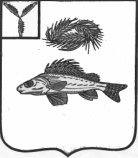 АДМИНИСТРАЦИЯ
             МАРЬЕВСКОГО МУНИЦИПАЛЬНОГО ОБРАЗОВАНИЯЕРШОВСКОГО РАЙОНАСАРАТОВСКОЙ ОБЛАСТИПОСТАНОВЛЕНИЕот 12.03.2021г.                                  № 10В соответствии с Федеральным законом от 28.06.2014 №172-ФЗ «О стратегическом планировании в Российской Федерации», руководствуясь Уставом Марьевского муниципального образования Ершовского муниципального района, администрация Марьевского муниципального образования Ершовского района  ПОСТАНОВЛЯЕТ:Внести в постановление администрации Марьевского муниципального образования Ершовского  района от 16.11.2020 №51 «Об утверждении муниципальной программы «Социальная поддержка и социальное обслуживание граждан муниципального образования до 2023 годы» изменения, исключив по тексту слово «прогнозно» .Разместить настоящее постановление на официальном сайте администрации Ершовского  муниципального района.Глава Марьевского МО                                               С.И. ЯковлевО внесении изменений в постановление администрации Марьевского   муниципального образования Ершовского  района  от 16.11.2020 №51